Диагностика развития мелкой моторики у детей 5-6 лет (первичная, промежуточная, итоговая)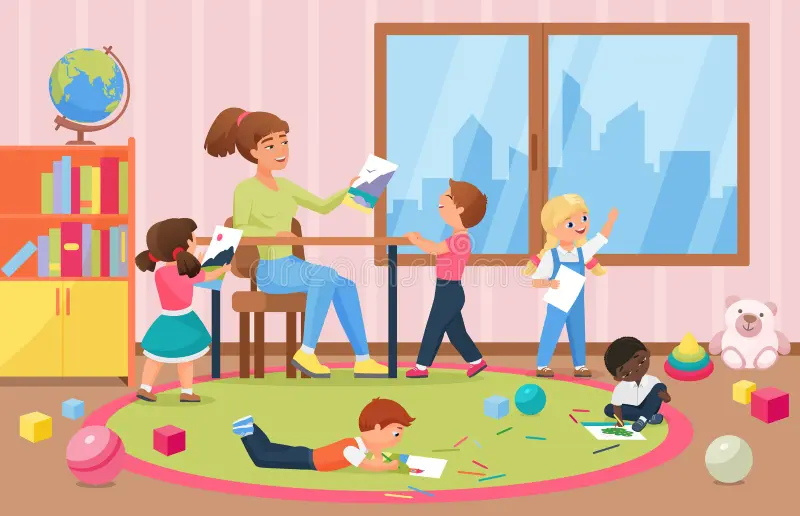 Диагностика развития мелкой моторики у детей 5-6 лет (первичная, промежуточная, итоговая)Блок 1 Упражнения на повторение фигур из пальцев (все упражнение выполняются после показа. При выполнении сложных фигур, можно помогать ребенку принять правильную позицию пальцев. Далее ребенок действует самостоятельно)«петушок»«зайчик»«флажок»«вилка»Блок 2 Упражнения на дорисовывание(при выполнении этих упражнений, в начале года, обращается внимание, на то, как ребенок держит карандаш, в какой руке, как он продолжает линию карандашом: с нажимом или без нажима, линия тонкая, прерывистая, широкая)Дорисуй прямую линиюДорисуй волнистую линиюДорисуй ломаную линию (заборчик)Блок 3 Работа с бумагойВырезание ножницами (выявляем, как у ребенка сформирована координация движения рук)Сгибание листа бумаги пополам (выявляем содружество обеих рук в работе)Блок 4. Упражнения на координацию движений«Ладонь, кулак, ребро» - вначале показываем детям«посолим капусту»«катание шарика»Интерпретация результатов диагностики развития мелкой моторики:1 балл – с заданием справился0 баллов – с заданием не справился0,5 баллов – справился с помощью взрослогоНизкий уровень (2 балла и ниже) – у таких детей мелкая моторика очень отстает от возрастной нормы. Движения скованные, содружество пальцев, ловкость не наблюдаются. Координация движений рук нарушена. Дети затрудняются выполнять работу с ножницами, сгибать лист пополам, не умеют держать правильно ножницы, карандаш.Средний уровень (2-2,5 баллов) – у детей общая и мелкая моторика развита достаточно хорошо. Высокий уровень (3-4 балла) - у детей общая и мелкая моторика развита по возрастной нормеОценочный листПримечание:С. – сентябрьЯн. – январьМ. - майДиагностика развития мелкой моторики детей 7 лет (ИТОГОВАЯ) – автор методики Соснина С.П.	С помощью этих методик проводится  диагностика развития мелкой моторики, связанной с графическими действиями.	Перед ребенком кладется лист с заданием. Он внимательно слушает, что надо сделать. Все задания выполняются простым карандашом. Во время их выполнения нельзя комментировать и оценивать действия ребенка. После завершения необходимо поблагодарить и похвалить малыша при любом результате.Методика 1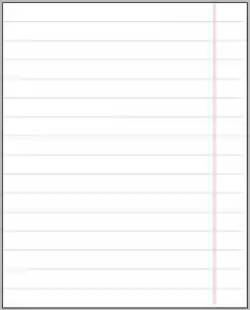 Возьми в руку карандаш и посмотри на лежащий перед тобой лист бумаги. На нем есть полоски. Между этими полосками от начала листа до конца карандашом проведи прямые линии. Когда я скажу "Начали!", начни рисовать прямые линии, когда я скажу "Стоп!" - закончи выполнять задание и отложи карандаши в сторону. Работай быстро и внимательно.(На выполнение задания отводится 1 минута).Оценка:3 балла – ребенок заполнил 10 строк и более при удовлетворительном качестве исполнения (проведенные линии расположены ближе к центру строки, для них характерна умеренная волнистость, нарисованы без отрывов, без выходов за пределы строк, без пропусков строк).2 балла – ребенок заполнил 6 – 9 строк при удовлетворительном качестве исполнения (умеренная волнистость линий с тенденцией приближения к центру строки, без разрывов, без выходов за пределы строки, без пропусков строк).1 балл – ребенок заполнил 5 и менее строк или выполненное задание отличается неудовлетворительным качеством исполнения (значительные скосы линий относительно центра строки, выход за ее пределы и/или обрывы линий, пропуски строк).Методика 2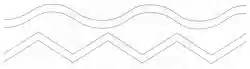 Возьми в руку карандаш и посмотри на лежащий перед тобой лист бумаги. На нем есть дорожки. Проведи линию посередине дорожки, не отрывая карандаш от бумаги.Оценка:3 балла – без ошибок2 балла – ребенок 1 – 2 раза вышел за границу линии1 балл – ребенок 3 и более раз вышел за границу линииМетодика 3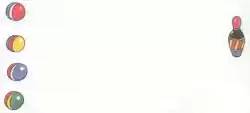 Возьми в руку карандаш и посмотри на лежащий перед тобой лист бумаги. На нем есть мячики и кегля. Попади мячиками в кеглю. Старайся проводить прямые линии, не отрывая карандаш от бумаги.Оценка:3 балла – все линии прямые и попадают точно в кеглю2 балла –1 – 2 ошибки (ошибкой считается непрямая линия или непопадание линии в кеглю)1 балл – 3 и более ошибокМетодика 4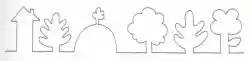 Возьми карандаш и посмотри на лежащий перед тобой лист бумаги с рисунками. Обведи рисунки точно по линии, не отрывая карандаш от бумаги.Оценка:3 балла – 1 – 2 раза сошел с линии2 балла – 2 – 4 раза сошел с линии1 балл – 5 и более раз сошел с линииМетодика 5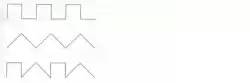 Возьми в руку карандаш и продолжи рисовать узоры. Старайся не отрывать карандаш от бумаги.Оценка:3 балла – без ошибок2 балла – с ошибками1 балл – ребенок не смог продолжить какой-либо или все узорыМетодика 6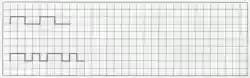 Возьми в руку карандаш и продолжи рисовать узоры по клеточкам.Оценка:3 балла – без ошибок2 балла – ребенок ошибся в одном узоре1 балл – ребенок ошибся в обоих узорахМетодика 7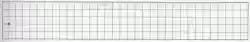 Возьми в руку карандаш. Внимательно слушай и рисуй узор от точки: поставь карандаш на точку, рисуй линию – две клетки вверх, одна клетка направо, две клетки вниз, одна клетка направо, две клетки вверх, одна клетка направо. Дальше продолжай такой узор самостоятельно.Оценка:3 балла – без ошибок2 балла – 1 ошибка1 балл – 2 ошибки и болееМетодика 8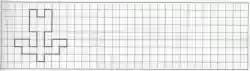 Возьми в руку карандаш. Нарисуй точно такую же фигурку по клеточкам.Оценка:3 балла – без ошибок2 балла – 1 – 2 ошибки1 балл – 3 ошибки и болееМетодика 9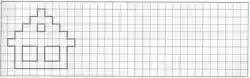 Возьми в руку карандаш. Нарисуй точно такую же фигурку по клеточкам.Оценка:3 балла – без ошибок2 балла – 1 – 2 ошибки1 балл – 3 ошибки и болееМетодика 10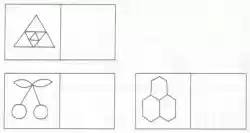 Возьми в руку карандаш и нарисуй рядом точно такую же фигурку.Оценка:3 балла – без ошибок2 балла – ошибки в 1 фигуре1 балл – ошибки в 2 фигурах и болееМетодика 11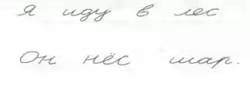 Возьми в руку карандаш и скопируй фразу точно по образцу.Оценка:3 балла – скопировал правильно2 балла – скопировал с 1 – 2 ошибками1 балл – не смог скопировать фразыИнтерпретация результатов диагностики развития мелкой моторики:	Общий результат 27 и более баллов свидетельствует о сформированности и довольно высокой автоматизированности у ребенка навыков графической деятельности (правильно держит карандаш, свободно распределяет мышечную активность кисти и пальцев при работе с ним), а также развитой произвольности (при выполнении задания ориентирует свои действия на внешне заданные условия: разлиновка листа, образец, требования точности. Перечисленные особенности свидетельствуют в пользу высокого уровня развития мелкой моторики у ребенка, что имеет существенное значение для успешного овладения двигательными навыками учебной деятельности.	Общий результат от 17 до 26 баллов свидетельствует о достаточной сформированности и умеренной автоматизации у ребенка навыков графической деятельности, а также умеренно развитой произвольности регуляции движений. Такие показатели по основным компонентам мелкой моторики в составе двигательного навыка являются в общем достаточными для дальнейшего обучения.	Общий результат 16 и менее баллов свидетельствует о недостаточной сформированности у ребенка двигательного компонента навыка графической деятельности, а также низком развитии произвольной регуляции и контроля за выполнением движений, требующих точности и достаточной производительности. Такие показатели мелкой моторики могут оказаться недостаточными для успешного овладения основными навыками учебной деятельности в начальной школе.Оценочный листАнкета для родителей по развитию мелкой моторики	Уважаемые родители! В целях улучшения скоординированной работы по развитию мелкой моторики руки ребенка, мы предлагаем вам ответить на вопросы анкеты.1. ФИ ребенка, возраст______________________________________________2. Считаете ли Вы, что можно в домашних условиях заниматься с ребенком, развивая его речь?__________________________________________________3.  С какого возраста, как Вы считаете, нужно привлекать ребенка к самообслуживанию? (расстегивать и застегивать пуговицы, кнопки, крючки; завязывать шнурки и т.д.)___________________________________________4. Насколько самостоятелен в самообслуживании Ваш ребенок? ___________5. Как часто и в какие игры Вы играете с ребенком?_______________________________________________________________________________________6. У вашего ребенка есть дома в свободном пользовании карандаши, фломастеры, кисти, краски или гуашь, пластилин или глина?____________________________________________________________7. Ваш ребенок любит лепить, рисовать?_______________________________8. Вы занимаетесь ручным трудом вместе с ребенком или он предпочитает работать один?___________________________________________________9. Хотели бы Вы помочь своему ребенку овладеть умением делать посуду из глины, картины из пластилина, собирать бусы?_______________________________________________________________________________________10. Как Вы думаете, можно ли стимулировать развитие речи детей, развивая мелкую моторику рук?______________________________________________11. Желаете ли Вы тесно сотрудничать с педагогами ДОУ по данному вопросу? (выполнять домашнее задание, участвовать в консультациях, беседах и т.д.)______________________________________________________________________________________________________________________Спасибо за  ответы! Ф.И. ребенкаБЛОКИБЛОКИБЛОКИБЛОКИБЛОКИБЛОКИБЛОКИБЛОКИБЛОКИБЛОКИБЛОКИБЛОКИБЛОКИФ.И. ребенка111222333444Итоговое количество балловФ.И. ребенкаС.Ян.М.С.Ян.М.С.Ян.М.С.Ян.М.Ф.И. ребенкаМЕТОДИКИМЕТОДИКИМЕТОДИКИМЕТОДИКИМЕТОДИКИМЕТОДИКИМЕТОДИКИМЕТОДИКИМЕТОДИКИМЕТОДИКИМЕТОДИКИМЕТОДИКИФ.И. ребенка1234567891011Итоговое количество баллов